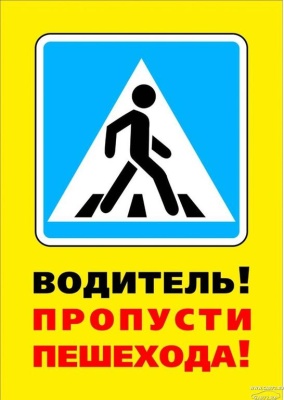 Важно помнитьНевыполнение требования Правил дорожного движения уступить дорогу пешеходам, велосипедистам или иным участникам дорожного движения (за исключением водителей транспортных средств), пользующимся преимуществом в движении, - влечет наложение административного штрафа в размере от одной тысячи пятисот до двух тысяч пятисот рублей (ст. 12.18 КоАП РФ).Водитель, помни и соблюдай* При выезде на дорогу с прилегающей территории водитель должен уступить дорогу транспортным средствам и пешеходам, движущимся по ней, а при съезде с дороги - пешеходам и велосипедистам, путь движения которых он пересекает.* При повороте направо или налево водитель обязан уступить дорогу пешеходам и велосипедистам, пересекающим проезжую часть дороги, на которую он поворачивает.* При включении разрешающего сигнала светофора водитель обязан уступить дорогу транспортным средствам, завершающим движение через перекресток, и пешеходам, не закончившим переход проезжей части данного направления.* Водитель транспортного средства, приближающегося к нерегулируемому пешеходному переходу, обязан уступить дорогу пешеходам, переходящим дорогу или вступившим на проезжую часть (трамвайные пути) для осуществления перехода.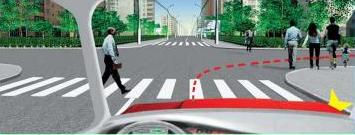 * На регулируемых пешеходных переходах при включении разрешающего сигнала светофора водитель должен дать возможность пешеходам закончить переход проезжей части (трамвайных путей) данного направления.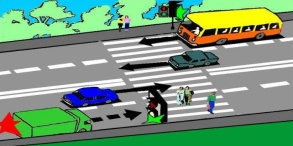 * Водитель должен уступить дорогу пешеходам, идущим к стоящему в месте остановки маршрутному транспортному средству или от него (со стороны дверей), если посадка и высадка производятся с проезжей части или с посадочной площадки, расположенной на ней.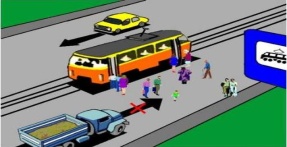 * Приближаясь к остановившемуся транспортному средству с включенной аварийной сигнализацией, имеющему опознавательные знаки "Перевозка детей", водитель должен снизить скорость, при необходимости остановиться и пропустить детей.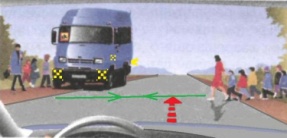 * Запрещается въезжать на пешеходный переход, если за ним образовался затор, который вынудит водителя остановиться на пешеходном переходе.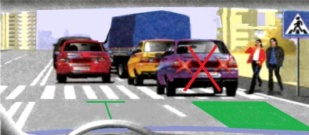 * Если перед нерегулируемым пешеходным переходом остановилось или снизило скорость транспортное средство, то водители других транспортных средств, движущихся в том же направлении, также обязаны остановиться или снизить скорость. 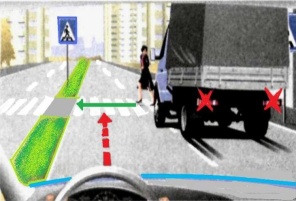 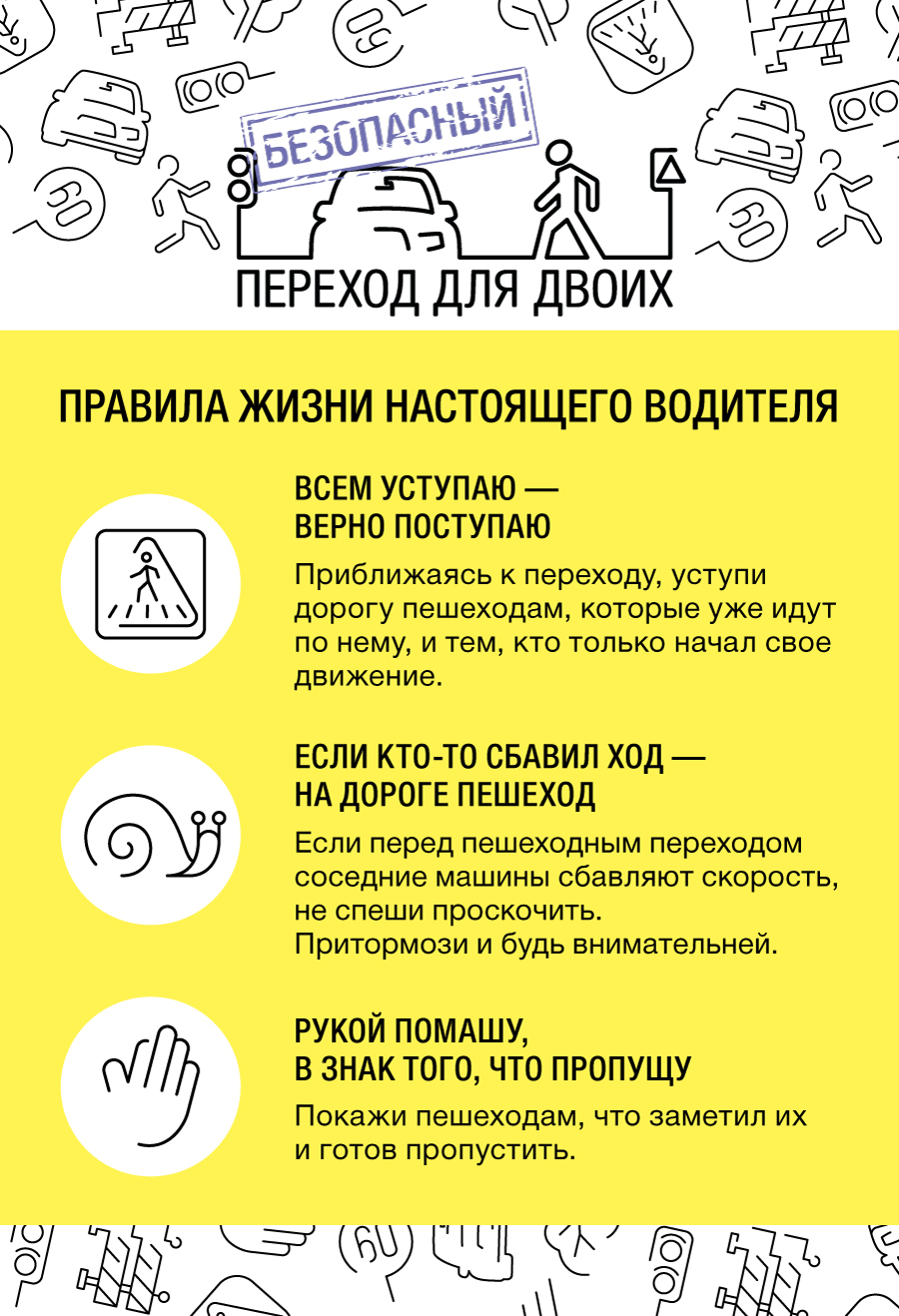 Советы для водителейУвидел переход – сразу сбавляй ход Пешеход может появиться неожиданно. Часто не смотря по сторонам, уверенно шагая вперед. Поэтому всегда снижайте скорость перед переходом.Водитель, не забудь! Есть тормозной путьПодъезжая к переходу, помните, что ни одна система не может остановить автомобиль мгновенно. Чем выше скорость, тем больше тормозной путь. И каждый метр может стать решающим.Не будь одержим – соблюдай скоростной режим!Всегда и везде соблюдай те скоростной режим. Помните, пешеходы могут переходить дорогу не только по переходу, но и в неположенном месте.В любое время года – приоритет у пешеходаПомните, что пропускать пешеходов на пешеходном переходе это ваша обязанность.Важно помнить вам всегда – посмотреть по сторонамВзмах руки или открытая ладонь помогут пешеходу лучше понять, что вы его заметили и готовы пропустить. УГИБДД ГУ МВД России 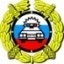 по Нижегородской области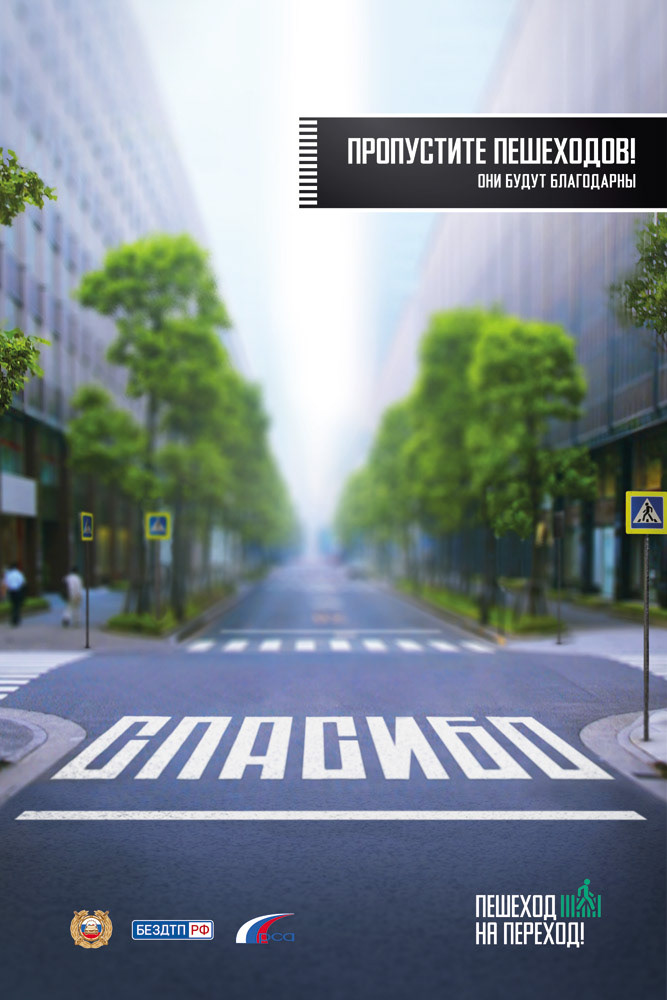 